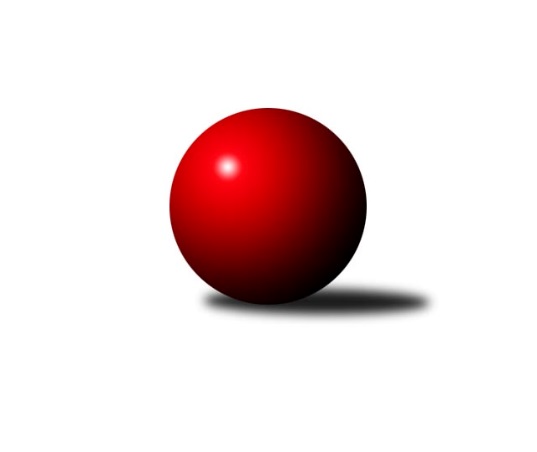 Č.10Ročník 2013/2014	4.6.2024 Meziokresní přebor-Bruntál, Opava 2013/2014Statistika 10. kolaTabulka družstev:		družstvo	záp	výh	rem	proh	skore	sety	průměr	body	plné	dorážka	chyby	1.	TJ Kovohutě Břidličná ˝C˝	9	8	0	1	62 : 28 	(40.0 : 32.0)	1533	16	1097	436	37.8	2.	TJ Horní Benešov ˝E˝	9	6	0	3	54 : 36 	(43.0 : 29.0)	1588	12	1116	471	30.7	3.	RSKK Raciborz	10	6	0	4	58 : 42 	(44.0 : 36.0)	1511	12	1068	444	34.2	4.	TJ Horní Benešov ˝F˝	8	6	0	2	46 : 34 	(37.0 : 27.0)	1550	12	1099	451	36.6	5.	TJ Jiskra Rýmařov ˝C˝	9	5	0	4	58 : 32 	(46.5 : 25.5)	1570	10	1098	472	34.2	6.	KK PEPINO Bruntál ˝B˝	10	5	0	5	52 : 48 	(42.5 : 37.5)	1534	10	1087	447	42.7	7.	TJ Opava ˝D˝	10	3	0	7	44 : 56 	(38.0 : 42.0)	1518	6	1082	435	43.5	8.	KK Minerva Opava ˝C˝	10	2	0	8	28 : 72 	(25.5 : 54.5)	1442	4	1044	398	46.7	9.	TJ Sokol Chvalíkovice ˝B˝	9	1	0	8	18 : 72 	(19.5 : 52.5)	1388	2	1005	383	56.8Tabulka doma:		družstvo	záp	výh	rem	proh	skore	sety	průměr	body	maximum	minimum	1.	RSKK Raciborz	6	5	0	1	40 : 20 	(29.0 : 19.0)	1552	10	1630	1471	2.	TJ Jiskra Rýmařov ˝C˝	4	4	0	0	34 : 6 	(24.5 : 7.5)	1632	8	1673	1590	3.	TJ Horní Benešov ˝E˝	4	4	0	0	32 : 8 	(22.0 : 10.0)	1668	8	1760	1583	4.	TJ Horní Benešov ˝F˝	4	4	0	0	32 : 8 	(23.0 : 9.0)	1644	8	1683	1562	5.	KK PEPINO Bruntál ˝B˝	5	4	0	1	36 : 14 	(26.5 : 13.5)	1440	8	1467	1416	6.	TJ Kovohutě Břidličná ˝C˝	5	4	0	1	34 : 16 	(20.0 : 20.0)	1555	8	1606	1512	7.	TJ Opava ˝D˝	5	3	0	2	30 : 20 	(23.5 : 16.5)	1561	6	1610	1498	8.	KK Minerva Opava ˝C˝	4	1	0	3	12 : 28 	(10.0 : 22.0)	1577	2	1627	1550	9.	TJ Sokol Chvalíkovice ˝B˝	5	1	0	4	12 : 38 	(12.5 : 27.5)	1398	2	1483	1322Tabulka venku:		družstvo	záp	výh	rem	proh	skore	sety	průměr	body	maximum	minimum	1.	TJ Kovohutě Břidličná ˝C˝	4	4	0	0	28 : 12 	(20.0 : 12.0)	1527	8	1650	1457	2.	TJ Horní Benešov ˝E˝	5	2	0	3	22 : 28 	(21.0 : 19.0)	1572	4	1631	1495	3.	TJ Horní Benešov ˝F˝	4	2	0	2	14 : 26 	(14.0 : 18.0)	1542	4	1605	1484	4.	TJ Jiskra Rýmařov ˝C˝	5	1	0	4	24 : 26 	(22.0 : 18.0)	1557	2	1671	1474	5.	RSKK Raciborz	4	1	0	3	18 : 22 	(15.0 : 17.0)	1501	2	1571	1451	6.	KK PEPINO Bruntál ˝B˝	5	1	0	4	16 : 34 	(16.0 : 24.0)	1558	2	1668	1429	7.	KK Minerva Opava ˝C˝	6	1	0	5	16 : 44 	(15.5 : 32.5)	1419	2	1533	1244	8.	TJ Opava ˝D˝	5	0	0	5	14 : 36 	(14.5 : 25.5)	1509	0	1587	1404	9.	TJ Sokol Chvalíkovice ˝B˝	4	0	0	4	6 : 34 	(7.0 : 25.0)	1384	0	1507	1275Tabulka podzimní části:		družstvo	záp	výh	rem	proh	skore	sety	průměr	body	doma	venku	1.	TJ Kovohutě Břidličná ˝C˝	8	7	0	1	54 : 26 	(33.0 : 31.0)	1503	14 	4 	0 	1 	3 	0 	0	2.	TJ Horní Benešov ˝F˝	8	6	0	2	46 : 34 	(37.0 : 27.0)	1550	12 	4 	0 	0 	2 	0 	2	3.	RSKK Raciborz	8	5	0	3	50 : 30 	(37.0 : 27.0)	1523	10 	4 	0 	1 	1 	0 	2	4.	TJ Horní Benešov ˝E˝	8	5	0	3	46 : 34 	(36.5 : 27.5)	1606	10 	4 	0 	0 	1 	0 	3	5.	TJ Jiskra Rýmařov ˝C˝	8	4	0	4	48 : 32 	(40.5 : 23.5)	1572	8 	3 	0 	0 	1 	0 	4	6.	KK PEPINO Bruntál ˝B˝	8	4	0	4	42 : 38 	(34.5 : 29.5)	1561	8 	3 	0 	1 	1 	0 	3	7.	TJ Opava ˝D˝	8	2	0	6	32 : 48 	(28.5 : 35.5)	1542	4 	2 	0 	2 	0 	0 	4	8.	KK Minerva Opava ˝C˝	8	2	0	6	26 : 54 	(23.0 : 41.0)	1451	4 	1 	0 	2 	1 	0 	4	9.	TJ Sokol Chvalíkovice ˝B˝	8	1	0	7	16 : 64 	(18.0 : 46.0)	1391	2 	1 	0 	3 	0 	0 	4Tabulka jarní části:		družstvo	záp	výh	rem	proh	skore	sety	průměr	body	doma	venku	1.	TJ Jiskra Rýmařov ˝C˝	1	1	0	0	10 : 0 	(6.0 : 2.0)	1590	2 	1 	0 	0 	0 	0 	0 	2.	TJ Kovohutě Břidličná ˝C˝	1	1	0	0	8 : 2 	(7.0 : 1.0)	1650	2 	0 	0 	0 	1 	0 	0 	3.	TJ Horní Benešov ˝E˝	1	1	0	0	8 : 2 	(6.5 : 1.5)	1495	2 	0 	0 	0 	1 	0 	0 	4.	TJ Opava ˝D˝	2	1	0	1	12 : 8 	(9.5 : 6.5)	1468	2 	1 	0 	0 	0 	0 	1 	5.	KK PEPINO Bruntál ˝B˝	2	1	0	1	10 : 10 	(8.0 : 8.0)	1425	2 	1 	0 	0 	0 	0 	1 	6.	RSKK Raciborz	2	1	0	1	8 : 12 	(7.0 : 9.0)	1476	2 	1 	0 	0 	0 	0 	1 	7.	TJ Horní Benešov ˝F˝	0	0	0	0	0 : 0 	(0.0 : 0.0)	0	0 	0 	0 	0 	0 	0 	0 	8.	TJ Sokol Chvalíkovice ˝B˝	1	0	0	1	2 : 8 	(1.5 : 6.5)	1352	0 	0 	0 	1 	0 	0 	0 	9.	KK Minerva Opava ˝C˝	2	0	0	2	2 : 18 	(2.5 : 13.5)	1476	0 	0 	0 	1 	0 	0 	1 Zisk bodů pro družstvo:		jméno hráče	družstvo	body	zápasy	v %	dílčí body	sety	v %	1.	Pavel Přikryl 	TJ Jiskra Rýmařov ˝C˝ 	18	/	9	(100%)		/		(%)	2.	Mariusz Gierczak 	RSKK Raciborz 	18	/	9	(100%)		/		(%)	3.	Miroslav Langer 	TJ Jiskra Rýmařov ˝C˝ 	16	/	9	(89%)		/		(%)	4.	Ota Pidima 	TJ Kovohutě Břidličná ˝C˝ 	16	/	9	(89%)		/		(%)	5.	Jaroslav Zelinka 	TJ Kovohutě Břidličná ˝C˝ 	14	/	7	(100%)		/		(%)	6.	Josef Novotný 	KK PEPINO Bruntál ˝B˝ 	14	/	10	(70%)		/		(%)	7.	Miloslav Petrů 	TJ Horní Benešov ˝E˝ 	12	/	7	(86%)		/		(%)	8.	Martin Kaduk 	KK PEPINO Bruntál ˝B˝ 	12	/	10	(60%)		/		(%)	9.	Jan Strnadel 	KK Minerva Opava ˝C˝ 	10	/	5	(100%)		/		(%)	10.	Petr Dankovič ml. 	TJ Horní Benešov ˝F˝ 	10	/	8	(63%)		/		(%)	11.	Petr Kozák 	TJ Horní Benešov ˝E˝ 	10	/	9	(56%)		/		(%)	12.	Jana Martiníková 	TJ Horní Benešov ˝E˝ 	10	/	9	(56%)		/		(%)	13.	Anna Dosedělová 	TJ Kovohutě Břidličná ˝C˝ 	8	/	6	(67%)		/		(%)	14.	Zdeněk Žanda 	TJ Horní Benešov ˝F˝ 	8	/	7	(57%)		/		(%)	15.	Miroslav Petřek st.	TJ Horní Benešov ˝F˝ 	8	/	8	(50%)		/		(%)	16.	Pavla Hendrychová 	TJ Horní Benešov ˝F˝ 	8	/	8	(50%)		/		(%)	17.	Roman Swaczyna 	TJ Horní Benešov ˝E˝ 	8	/	8	(50%)		/		(%)	18.	Pavel Švan 	TJ Jiskra Rýmařov ˝C˝ 	8	/	9	(44%)		/		(%)	19.	Vladislav Kobelár 	TJ Opava ˝D˝ 	8	/	9	(44%)		/		(%)	20.	Oldřich Tomečka 	KK Minerva Opava ˝C˝ 	8	/	9	(44%)		/		(%)	21.	Josef Klapetek 	TJ Opava ˝D˝ 	6	/	3	(100%)		/		(%)	22.	Krzysztof Wróblewski 	RSKK Raciborz 	6	/	4	(75%)		/		(%)	23.	Dalibor Krejčiřík 	TJ Sokol Chvalíkovice ˝B˝ 	6	/	5	(60%)		/		(%)	24.	Stanislav Lichnovský 	TJ Jiskra Rýmařov ˝C˝ 	6	/	9	(33%)		/		(%)	25.	Marek Prusicki 	RSKK Raciborz 	6	/	9	(33%)		/		(%)	26.	Jan Mlčák 	KK PEPINO Bruntál ˝B˝ 	6	/	10	(30%)		/		(%)	27.	Pavel Jašek 	TJ Opava ˝D˝ 	4	/	2	(100%)		/		(%)	28.	František Habrman 	TJ Kovohutě Břidličná ˝C˝ 	4	/	2	(100%)		/		(%)	29.	Sabina Trulejová 	TJ Sokol Chvalíkovice ˝B˝ 	4	/	2	(100%)		/		(%)	30.	Dominik Chovanec 	KK Minerva Opava ˝C˝ 	4	/	3	(67%)		/		(%)	31.	Cezary Koczorski 	RSKK Raciborz 	4	/	3	(67%)		/		(%)	32.	Milan Franer 	TJ Opava ˝D˝ 	4	/	3	(67%)		/		(%)	33.	Leoš Řepka ml. 	TJ Kovohutě Břidličná ˝C˝ 	4	/	3	(67%)		/		(%)	34.	Vladimír Klein 	TJ Opava ˝D˝ 	4	/	3	(67%)		/		(%)	35.	Dariusz Jaszewski 	RSKK Raciborz 	4	/	4	(50%)		/		(%)	36.	Lubomír Khýr 	TJ Kovohutě Břidličná ˝C˝ 	4	/	5	(40%)		/		(%)	37.	Artur Tokarski 	RSKK Raciborz 	4	/	6	(33%)		/		(%)	38.	Karel Michalka 	TJ Opava ˝D˝ 	4	/	6	(33%)		/		(%)	39.	Přemysl Janalík 	KK PEPINO Bruntál ˝B˝ 	4	/	7	(29%)		/		(%)	40.	Otto Mückstein 	TJ Sokol Chvalíkovice ˝B˝ 	4	/	9	(22%)		/		(%)	41.	Vilibald Marker 	TJ Opava ˝D˝ 	4	/	9	(22%)		/		(%)	42.	Martin Chalupa 	KK Minerva Opava ˝C˝ 	2	/	1	(100%)		/		(%)	43.	Tomáš Volman 	TJ Opava ˝D˝ 	2	/	1	(100%)		/		(%)	44.	Ladislav Podhorský 	KK PEPINO Bruntál ˝B˝ 	2	/	1	(100%)		/		(%)	45.	Kateřina Staňková 	TJ Opava ˝D˝ 	2	/	1	(100%)		/		(%)	46.	Josef Příhoda 	KK PEPINO Bruntál ˝B˝ 	2	/	1	(100%)		/		(%)	47.	David Schiedek 	TJ Horní Benešov ˝E˝ 	2	/	3	(33%)		/		(%)	48.	Ryszard Grygiel 	RSKK Raciborz 	2	/	5	(20%)		/		(%)	49.	Antonín Hendrych 	TJ Sokol Chvalíkovice ˝B˝ 	2	/	5	(20%)		/		(%)	50.	David Břoušek 	TJ Horní Benešov ˝F˝ 	0	/	1	(0%)		/		(%)	51.	Filip Jahn 	TJ Opava ˝D˝ 	0	/	1	(0%)		/		(%)	52.	Jiří Novák 	TJ Opava ˝D˝ 	0	/	1	(0%)		/		(%)	53.	Markéta Jašková 	TJ Opava ˝D˝ 	0	/	1	(0%)		/		(%)	54.	Barbora Nepožitková 	KK PEPINO Bruntál ˝B˝ 	0	/	1	(0%)		/		(%)	55.	Daniel Beinhauer 	TJ Sokol Chvalíkovice ˝B˝ 	0	/	1	(0%)		/		(%)	56.	Vlastimil Trulej 	TJ Sokol Chvalíkovice ˝B˝ 	0	/	2	(0%)		/		(%)	57.	Radek Fischer 	KK Minerva Opava ˝C˝ 	0	/	2	(0%)		/		(%)	58.	Dominik Havlíček 	TJ Sokol Chvalíkovice ˝B˝ 	0	/	4	(0%)		/		(%)	59.	Josef Kočař 	TJ Kovohutě Břidličná ˝C˝ 	0	/	4	(0%)		/		(%)	60.	Stanislav Troják 	KK Minerva Opava ˝C˝ 	0	/	5	(0%)		/		(%)	61.	Lenka Hrnčířová 	KK Minerva Opava ˝C˝ 	0	/	7	(0%)		/		(%)	62.	Lubomír Bičík 	KK Minerva Opava ˝C˝ 	0	/	8	(0%)		/		(%)	63.	Nikolas Trupl 	TJ Sokol Chvalíkovice ˝B˝ 	0	/	8	(0%)		/		(%)Průměry na kuželnách:		kuželna	průměr	plné	dorážka	chyby	výkon na hráče	1.	Minerva Opava, 1-2	1602	1131	471	35.6	(400.7)	2.	 Horní Benešov, 1-4	1600	1127	473	40.4	(400.1)	3.	KK Jiskra Rýmařov, 1-4	1578	1112	466	34.5	(394.7)	4.	TJ Opava, 1-4	1561	1103	457	40.4	(390.3)	5.	RSKK Raciborz, 1-4	1542	1093	448	35.6	(385.6)	6.	TJ Kovohutě Břidličná, 1-2	1535	1085	449	36.2	(383.8)	7.	TJ Sokol Chvalíkovice, 1-2	1438	1036	402	47.7	(359.7)	8.	KK Pepino Bruntál, 1-2	1402	1009	393	47.1	(350.7)Nejlepší výkony na kuželnách:Minerva Opava, 1-2TJ Jiskra Rýmařov ˝C˝	1671	6. kolo	Pavel Přikryl 	TJ Jiskra Rýmařov ˝C˝	460	6. koloTJ Kovohutě Břidličná ˝C˝	1650	10. kolo	Miroslav Langer 	TJ Jiskra Rýmařov ˝C˝	434	6. koloTJ Horní Benešov ˝E˝	1631	4. kolo	Jan Strnadel 	KK Minerva Opava ˝C˝	430	4. koloKK Minerva Opava ˝C˝	1627	4. kolo	František Habrman 	TJ Kovohutě Břidličná ˝C˝	430	10. koloKK Minerva Opava ˝C˝	1576	2. kolo	Leoš Řepka ml. 	TJ Kovohutě Břidličná ˝C˝	429	10. koloTJ Opava ˝D˝	1561	2. kolo	Oldřich Tomečka 	KK Minerva Opava ˝C˝	424	10. koloKK Minerva Opava ˝C˝	1556	10. kolo	Jan Strnadel 	KK Minerva Opava ˝C˝	418	2. koloKK Minerva Opava ˝C˝	1550	6. kolo	Petr Kozák 	TJ Horní Benešov ˝E˝	416	4. kolo		. kolo	Miloslav Petrů 	TJ Horní Benešov ˝E˝	413	4. kolo		. kolo	Oldřich Tomečka 	KK Minerva Opava ˝C˝	412	6. kolo Horní Benešov, 1-4TJ Horní Benešov ˝E˝	1760	9. kolo	Petr Kozák 	TJ Horní Benešov ˝E˝	495	7. koloTJ Horní Benešov ˝F˝	1683	8. kolo	Petr Kozák 	TJ Horní Benešov ˝E˝	470	9. koloTJ Horní Benešov ˝E˝	1682	3. kolo	Miloslav Petrů 	TJ Horní Benešov ˝E˝	458	3. koloTJ Horní Benešov ˝F˝	1678	6. kolo	Miloslav Petrů 	TJ Horní Benešov ˝E˝	454	9. koloKK PEPINO Bruntál ˝B˝	1668	3. kolo	Petr Dankovič ml. 	TJ Horní Benešov ˝F˝	454	4. koloTJ Horní Benešov ˝F˝	1652	4. kolo	Petr Kozák 	TJ Horní Benešov ˝E˝	453	1. koloTJ Horní Benešov ˝E˝	1645	7. kolo	Josef Novotný 	KK PEPINO Bruntál ˝B˝	447	3. koloTJ Jiskra Rýmařov ˝C˝	1636	4. kolo	Jan Mlčák 	KK PEPINO Bruntál ˝B˝	439	3. koloTJ Horní Benešov ˝F˝	1605	9. kolo	Josef Klapetek 	TJ Opava ˝D˝	437	7. koloTJ Opava ˝D˝	1587	7. kolo	Pavla Hendrychová 	TJ Horní Benešov ˝F˝	436	9. koloKK Jiskra Rýmařov, 1-4TJ Jiskra Rýmařov ˝C˝	1673	5. kolo	Pavel Přikryl 	TJ Jiskra Rýmařov ˝C˝	446	5. koloTJ Jiskra Rýmařov ˝C˝	1668	2. kolo	Pavel Švan 	TJ Jiskra Rýmařov ˝C˝	442	2. koloTJ Jiskra Rýmařov ˝C˝	1596	9. kolo	Miroslav Langer 	TJ Jiskra Rýmařov ˝C˝	435	5. koloTJ Jiskra Rýmařov ˝C˝	1590	10. kolo	Miroslav Langer 	TJ Jiskra Rýmařov ˝C˝	435	2. koloKK PEPINO Bruntál ˝B˝	1560	5. kolo	Pavel Přikryl 	TJ Jiskra Rýmařov ˝C˝	421	10. koloTJ Horní Benešov ˝E˝	1556	2. kolo	Jan Mlčák 	KK PEPINO Bruntál ˝B˝	421	5. koloTJ Opava ˝D˝	1506	9. kolo	Petr Kozák 	TJ Horní Benešov ˝E˝	418	2. koloRSKK Raciborz	1481	10. kolo	Vladislav Kobelár 	TJ Opava ˝D˝	416	9. kolo		. kolo	Pavel Švan 	TJ Jiskra Rýmařov ˝C˝	415	5. kolo		. kolo	Miroslav Langer 	TJ Jiskra Rýmařov ˝C˝	413	9. koloTJ Opava, 1-4KK PEPINO Bruntál ˝B˝	1631	1. kolo	Kateřina Staňková 	TJ Opava ˝D˝	466	1. koloTJ Opava ˝D˝	1610	1. kolo	Mariusz Gierczak 	RSKK Raciborz	436	6. koloTJ Opava ˝D˝	1587	6. kolo	Martin Kaduk 	KK PEPINO Bruntál ˝B˝	423	1. koloTJ Opava ˝D˝	1578	8. kolo	Vladislav Kobelár 	TJ Opava ˝D˝	420	6. koloRSKK Raciborz	1571	6. kolo	Karel Michalka 	TJ Opava ˝D˝	417	8. koloTJ Horní Benešov ˝F˝	1552	5. kolo	Jan Mlčák 	KK PEPINO Bruntál ˝B˝	411	1. koloTJ Opava ˝D˝	1498	5. kolo	Milan Franer 	TJ Opava ˝D˝	409	5. koloTJ Sokol Chvalíkovice ˝B˝	1461	8. kolo	Josef Novotný 	KK PEPINO Bruntál ˝B˝	406	1. kolo		. kolo	Dariusz Jaszewski 	RSKK Raciborz	404	6. kolo		. kolo	Vladimír Klein 	TJ Opava ˝D˝	404	8. koloRSKK Raciborz, 1-4RSKK Raciborz	1630	8. kolo	Mariusz Gierczak 	RSKK Raciborz	431	3. koloRSKK Raciborz	1598	3. kolo	Pavel Přikryl 	TJ Jiskra Rýmařov ˝C˝	428	1. koloTJ Horní Benešov ˝E˝	1596	8. kolo	Krzysztof Wróblewski 	RSKK Raciborz	422	8. koloRSKK Raciborz	1560	7. kolo	Jana Martiníková 	TJ Horní Benešov ˝E˝	421	8. koloRSKK Raciborz	1556	1. kolo	Mariusz Gierczak 	RSKK Raciborz	419	7. koloKK Minerva Opava ˝C˝	1533	3. kolo	Ryszard Grygiel 	RSKK Raciborz	416	8. koloRSKK Raciborz	1499	5. kolo	Jan Strnadel 	KK Minerva Opava ˝C˝	415	3. koloTJ Kovohutě Břidličná ˝C˝	1493	5. kolo	Mariusz Gierczak 	RSKK Raciborz	412	5. koloTJ Horní Benešov ˝F˝	1484	7. kolo	Jaroslav Zelinka 	TJ Kovohutě Břidličná ˝C˝	410	5. koloTJ Jiskra Rýmařov ˝C˝	1474	1. kolo	Krzysztof Wróblewski 	RSKK Raciborz	409	3. koloTJ Kovohutě Břidličná, 1-2TJ Kovohutě Břidličná ˝C˝	1606	6. kolo	Ota Pidima 	TJ Kovohutě Břidličná ˝C˝	428	4. koloTJ Horní Benešov ˝E˝	1581	6. kolo	Jaroslav Zelinka 	TJ Kovohutě Břidličná ˝C˝	424	4. koloTJ Kovohutě Břidličná ˝C˝	1569	4. kolo	Ota Pidima 	TJ Kovohutě Břidličná ˝C˝	422	6. koloTJ Kovohutě Břidličná ˝C˝	1563	8. kolo	Jaroslav Zelinka 	TJ Kovohutě Břidličná ˝C˝	420	6. koloTJ Horní Benešov ˝F˝	1528	3. kolo	Ota Pidima 	TJ Kovohutě Břidličná ˝C˝	416	8. koloTJ Jiskra Rýmařov ˝C˝	1525	8. kolo	Ota Pidima 	TJ Kovohutě Břidličná ˝C˝	408	1. koloTJ Kovohutě Břidličná ˝C˝	1524	1. kolo	Roman Swaczyna 	TJ Horní Benešov ˝E˝	406	6. koloTJ Kovohutě Břidličná ˝C˝	1512	3. kolo	Jaroslav Zelinka 	TJ Kovohutě Břidličná ˝C˝	404	8. koloTJ Opava ˝D˝	1486	4. kolo	Vladislav Kobelár 	TJ Opava ˝D˝	402	4. koloKK Minerva Opava ˝C˝	1456	1. kolo	Petr Kozák 	TJ Horní Benešov ˝E˝	400	6. koloTJ Sokol Chvalíkovice, 1-2TJ Kovohutě Břidličná ˝C˝	1509	7. kolo	Petr Kozák 	TJ Horní Benešov ˝E˝	411	10. koloRSKK Raciborz	1502	9. kolo	Mariusz Gierczak 	RSKK Raciborz	410	9. koloTJ Horní Benešov ˝E˝	1495	10. kolo	Jaroslav Zelinka 	TJ Kovohutě Břidličná ˝C˝	408	7. koloTJ Sokol Chvalíkovice ˝B˝	1483	3. kolo	Dalibor Krejčiřík 	TJ Sokol Chvalíkovice ˝B˝	403	7. koloTJ Jiskra Rýmařov ˝C˝	1480	3. kolo	Dalibor Krejčiřík 	TJ Sokol Chvalíkovice ˝B˝	395	3. koloTJ Sokol Chvalíkovice ˝B˝	1447	9. kolo	Sabina Trulejová 	TJ Sokol Chvalíkovice ˝B˝	394	10. koloKK Minerva Opava ˝C˝	1409	5. kolo	Pavel Přikryl 	TJ Jiskra Rýmařov ˝C˝	392	3. koloTJ Sokol Chvalíkovice ˝B˝	1388	7. kolo	Antonín Hendrych 	TJ Sokol Chvalíkovice ˝B˝	389	9. koloTJ Sokol Chvalíkovice ˝B˝	1352	10. kolo	Ota Pidima 	TJ Kovohutě Břidličná ˝C˝	389	7. koloTJ Sokol Chvalíkovice ˝B˝	1322	5. kolo	Cezary Koczorski 	RSKK Raciborz	387	9. koloKK Pepino Bruntál, 1-2KK PEPINO Bruntál ˝B˝	1467	9. kolo	Artur Tokarski 	RSKK Raciborz	407	2. koloKK PEPINO Bruntál ˝B˝	1460	2. kolo	Josef Novotný 	KK PEPINO Bruntál ˝B˝	403	4. koloTJ Kovohutě Břidličná ˝C˝	1457	9. kolo	Jan Mlčák 	KK PEPINO Bruntál ˝B˝	397	10. koloRSKK Raciborz	1451	2. kolo	Martin Kaduk 	KK PEPINO Bruntál ˝B˝	395	10. koloKK PEPINO Bruntál ˝B˝	1434	4. kolo	Mariusz Gierczak 	RSKK Raciborz	391	2. koloKK PEPINO Bruntál ˝B˝	1421	10. kolo	Josef Novotný 	KK PEPINO Bruntál ˝B˝	384	9. koloKK PEPINO Bruntál ˝B˝	1416	7. kolo	Jan Mlčák 	KK PEPINO Bruntál ˝B˝	384	4. koloTJ Opava ˝D˝	1404	10. kolo	Josef Novotný 	KK PEPINO Bruntál ˝B˝	381	7. koloTJ Sokol Chvalíkovice ˝B˝	1275	4. kolo	Josef Novotný 	KK PEPINO Bruntál ˝B˝	380	2. koloKK Minerva Opava ˝C˝	1244	7. kolo	Antonín Hendrych 	TJ Sokol Chvalíkovice ˝B˝	376	4. koloČetnost výsledků:	8.0 : 2.0	15x	6.0 : 4.0	9x	4.0 : 6.0	5x	2.0 : 8.0	5x	10.0 : 0.0	4x	0.0 : 10.0	2x